Urlaub ohne KofferEin Ferienangebot für Senioren auf der KarthauseMittwoch, 28. September bis Freitag, 30.September 2016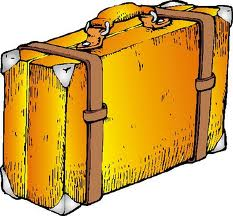 ProgrammMittwoch				- Wir lernen uns kennen,15.00 - 19.30			- buntes Nachmittagsprogramm,					- Kaffee und AbendessenDonnerstag			- Ausflug nach Niederwerth, 10.00 – 17.30	- Mittagessenauf dem Wüstenhof Vallendar,- Besuch des Schmetterlingsgartens Bendorf- Nachmittagskaffee im Schloß Sayn. Freitag		              	- Vormittagsprogramm im Dreifaltigkeitshaus10.30 – 17.00	                  - gemeinsames Mittagessen,- nachmittags buntes Theaterprogramm mit  „Die  Antiquitäten“Informationen und AnmeldungKarthause Aktiv	Dienstag und Donnerstag von 15 bis 17 Uhr    Dreifaltigkeitshaus Gothaer Str. 21 - Koblenz-Karthause –Telefon: 5 21 60 oder bei Brigitte Krautkrämer Telefon 54789Kostenbeitrag pro Person: 70,- Euro (incl. Ausflüge und Verpflegung)Wenn Sie Schwierigkeiten mit der Bezahlung des Teilnehmerbetrages haben, sprechen Sie uns bitte an!Anmeldeschluss:		 03.September 2016Höchstteilnehmerzahl: 	25 Personen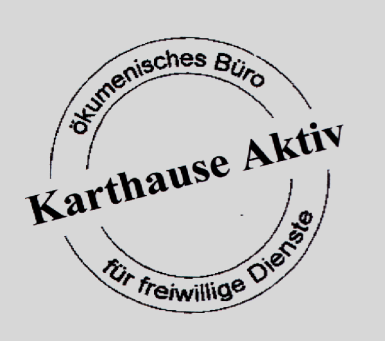 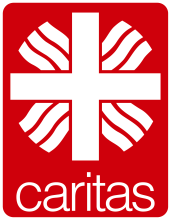 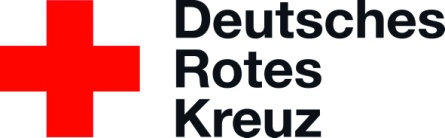 